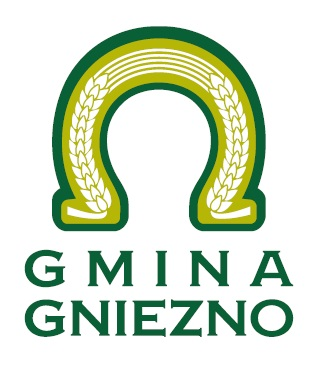 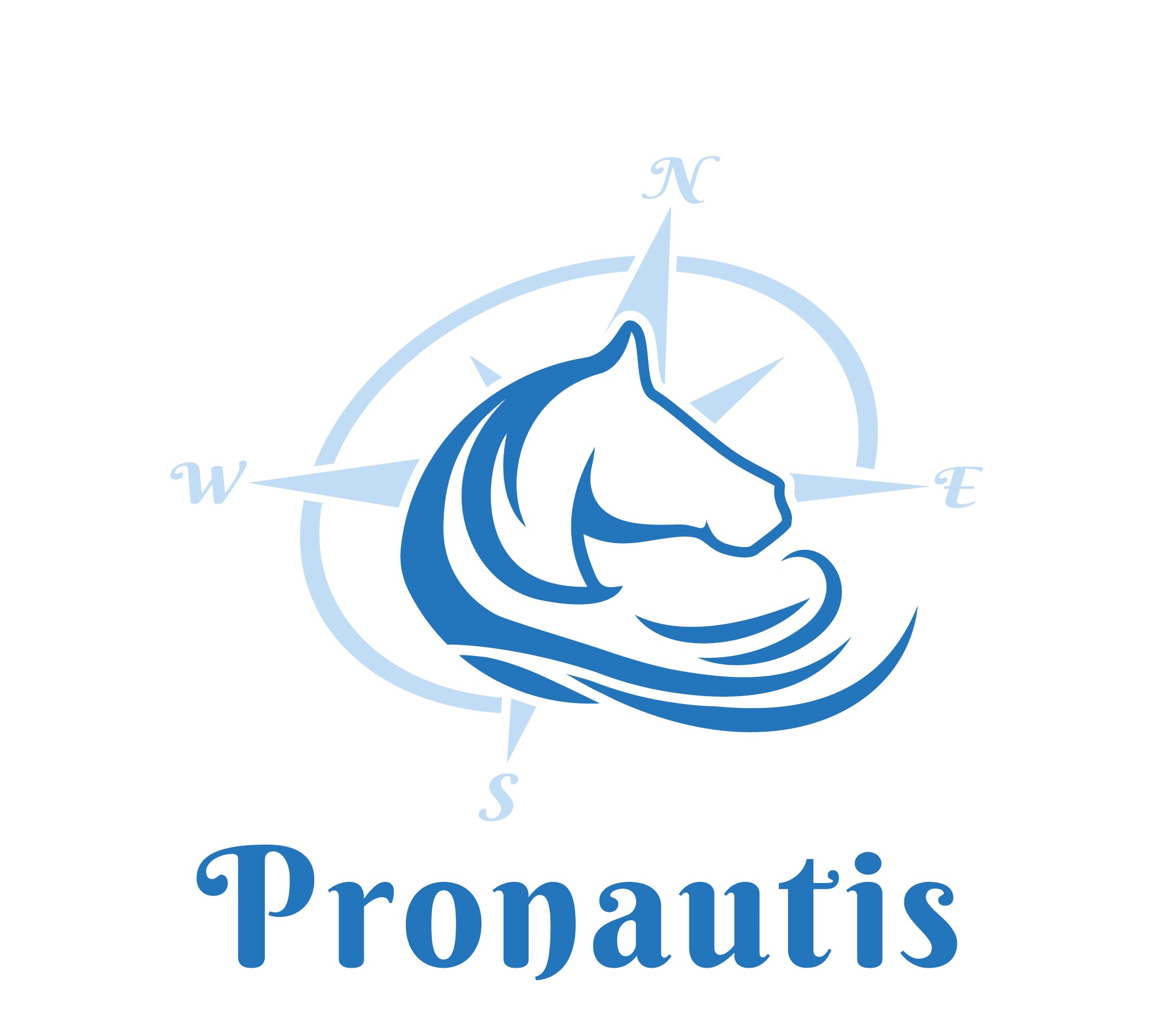 Regulamin półkolonii letnich w Gminie Gniezno „Każdy dzień może być przygodą”dofinansowanych ze środków budżetu Gminy Gniezno 
w ramach zadania publicznego organizowanych przez:Fundację Pronautisos. Królewskie 762-200 Szczytniki Duchowne NIP 784 250 98 25 Postanowienia ogólne. 1. Regulamin półkolonii obowiązuje wszystkich uczestników, rodziców/opiekunów prawnych, kierownika, wychowawców i kadrę pomocniczą półkolonii.2. Półkolonie trwają od poniedziałku do piątku w terminie od 10-14 lipca 2023 r.3. Dzieci mogą przebywać pod opieką organizatora od godz. 8:30 do godz. 16:00. Zajęcia dydaktyczno-sportowe w ramach półkolonii realizowane są od godz. 9:00 do godz. 15:30 w Zespole Szkół im. ks. Jana Twardowskiego w Szczytnikach Duchownych pod adresem 62-200 Szczytniki Duchowne 27 4. Uczestnikami półkolonii mogą być dzieci i młodzież – mieszkańcy Gminy Gniezno.5. Podział na grupy odbywa się z uwzględnieniem kryterium wieku uczestników i należy wyłącznie do decyzji Organizatora półkolonii.6. Organizator zastrzega sobie prawo do odwołania danego turnusu półkolonii w przypadku zaistnienia poważnych czynników niezależnych od niego, które uniemożliwią organizację turnusu, np. stan epidemiologiczny, katastrofa i inne. Organizator poinformuje o odwołaniu turnusu drogą mailową lub/i telefoniczną najpóźniej na pięć dni kalendarzowych przed planowanym rozpoczęciem turnusu. W takim przypadku organizator zwróci całą kwotę wpłaconą na poczet odwołanego turnusu w terminie 14 dni kalendarzowych od daty poinformowania o odwołaniu turnusu.7. Rezerwację miejsca na półkolonie może dokonać wyłącznie rodzic lub opiekun prawny dziecka.8. Warunkiem udziału dziecka w półkoloniach jest wypełnienie i dostarczenie do Organizatora karty kwalifikacyjnej uczestnika i akceptacja regulaminu.9. Wszelkie informacje dotyczące organizacji półkolonii przekazywane będą rodzicom/opiekunom prawnym drogą mailową, na adres mailowy i numer telefonu podany przy zapisie dziecka na półkolonie.Płatności 1. Opłata podstawowa za uczestnictwo dziecka narzucona jest i podana do publicznej informacji przez Organizatora.2. Koszt uczestnictwa w półkoloniach wynosi 350,00 zł.3. Warunkiem utrzymania zapisu dziecka na półkolonii jest wpłata całości kwoty do dnia 05.06.2023. Opłaty należy dokonywać na numer konta : 34 9065 0006 0000 0000 5685 0001  Fundacja Pronautis os. Królewskie 7 62-200 Szczytniki Duchowne; tytułem: Półkolonie letnie w Gminie Gniezno + Imię i nazwisko dziecka. Nieuiszczenie opłaty w podanym terminie jest równoznaczne z utratą możliwości skorzystania z udziału w półkoloniach.5. W przypadku rezygnacji z uczestnictwa w półkolonii na 7 dni przed jego rozpoczęciem, organizator nie zwraca wpłaconej opłaty. Informacje szczegółowe 1. Zajęcia odbywają się pod stałym nadzorem wychowawców, codziennie w godzinach od 9.15 do 15.30. Zbiórka i transport uczestników ustalany jest indywidualnie i rozpoczyna się codziennie o godzinie 8.30 przy Zespole Szkół w Szczytnikach Duchownych, a najpóźniej uczestnik dojeżdża do miejsca zbiórki o godz.16.00. W czasie transportu uczestnicy są pod nadzorem kadry półkolonii.2. Warunki zbiórki i transportu oraz ramowy harmonogram przekazuje rodzicom/opiekunom prawnym kierownik wypoczynku w dniu rozpoczęcia półkolonii.3. Organizator zastrzega sobie prawo do zmian w harmonogramie i programie zajęć.4. Wypoczynek zgłoszony jest do Kuratorium Oświaty i spełnia wszelkie normy i wytyczne narzucone przez Kuratorium.5. Podczas półkolonii uczestnicy mają zapewnione trzy posiłki, tj. śniadanie, obiad i podwieczorek dostosowane do zgłoszonych w karcie kwalifikacyjnej diet żywieniowych dzieci.6. Organizator nie odpowiada za rzeczy zagubione przez uczestników półkolonii w czasie zajęć oraz za zniszczenia rzeczy należących do uczestników, a dokonanych przez innych uczestników.7. Organizator zapewnia uczestnikom ubezpieczenie NNW zgodnie z warunkami ubezpieczenia firmy ubezpieczającej.8. Organizator zobowiązuje się do natychmiastowego powiadomienia rodziców/opiekunów prawnych o zaistniałych drobnych wypadkach i urazach oraz problemach wychowawczych. Rodzic/opiekun wyraża zgodę na podjęcie czynności mających na celu ratowanie zdrowia i życia dziecka w przypadku takiej konieczności oraz wezwanie Pogotowania Ratunkowego, a dopiero w drugiej kolejności o poinformowaniu rodzica/opiekuna o zaistniałej sytuacji.Kadra półkolonii (Kierownik półkolonii, Wychowawcy, Instruktorzy, Pomoc) 1.Osobą sprawującą pieczę organizacyjną i merytoryczną jest Kierownik wypoczynku. 2. Kadra półkolonii ma obowiązek zapoznania się z kartami kwalifikacyjnymi uczestników półkolonii i niniejszym regulaminem.3. Kadra półkolonii ma obowiązek prowadzenia dziennika zajęć i organizowania zajęć zgodnie z harmonogramem dnia.4. Kadra półkolonii ma obowiązek sprawowania opieki nad uczestnikami w zakresie bezpieczeństwa i higieny, a także poszanowania godności każdego uczestnika.Rodzice/opiekunowie 1. Rodzice/opiekunowie prawni są zobowiązani do punktualnego przyprowadzania i odbierania dzieci zgodnie z harmonogramem.2. Rodzice/opiekunowie prawni są odpowiedzialni za bezpieczną drogę dziecka od miejsca zamieszkania do miejsca zbiórki z którego dziecko przekazywane będzie pod opiekę kadry półkolonii. W razie konieczności są zobowiązani wskazać osoby upoważnione do odbioru dziecka (treść upoważnienia stanowi część karty kwalifikacyjnej).3. Uczestnik półkolonii może samodzielnie przybyć do miejsca zbiórki lub do miejsca organizacji półkolonii w Zespole Szkół w Szczytnikach Duchownych oraz opuścić je wyłącznie po wyrażeniu pisemnej zgody przez rodziców/ opiekunów prawnych (treść oświadczenia stanowi część karty kwalifikacyjnej).4. Rodzice/opiekunowie prawni zobowiązani są zapewnić dziecku odpowiednie ubranie, w razie niepogody obuwie na zmianę oraz zaopatrzyć dziecko w pojemnik na wodę, kremy z filtrem i na kleszcze.5. W przypadku wyrządzenia szkód materialnych przez uczestnika, rodzice/opiekunowie prawni odpowiadają za wyrządzoną szkodę.Uczestnicy 1. Mają prawo do spokojnego, radosnego i bezpiecznego uczestniczenia we wszystkich zajęciach i imprezach organizowanych podczas półkolonii.2. Mają prawo do wnoszenia próśb i skarg do wychowawców oraz uzyskania od nich niezbędnej pomocy.3. Mają obowiązek wykonywać polecenia kadry półkolonii, przestrzegać regulaminu, zasad BHP i ppoż., a w razie dostrzeżenia sytuacji stwarzającej zagrożenie dla życia i zdrowia innych, informować o tym wychowawcę lub kierownika półkolonii. Na początku półkolonii uczestnicy spisują wspólnie z wychowawcą regulamin grupy (zwany też kontraktem) i zobowiązują się do przestrzegania go.4. Mają obowiązek zgłaszać wychowawcy lub kierownikowi półkolonii wyjście z placówki po zakończonych zajęciach jeśli posiadają stosowną zgodę od rodziców/opiekunów.5. Uprasza się uczestników do zachowania szacunku do wychowawców i innych uczestników.6. W czasie trwania półkolonii uczestnik może używać telefonu komórkowego tylko za zgodą wychowawcy. Niedopuszczalne jest korzystanie z telefonu komórkowego podczas zajęć sportowych.Z treścią powyższego regulaminu zapoznałam/em się, przyjmuję do wiadomości i akceptuję jego treść. 